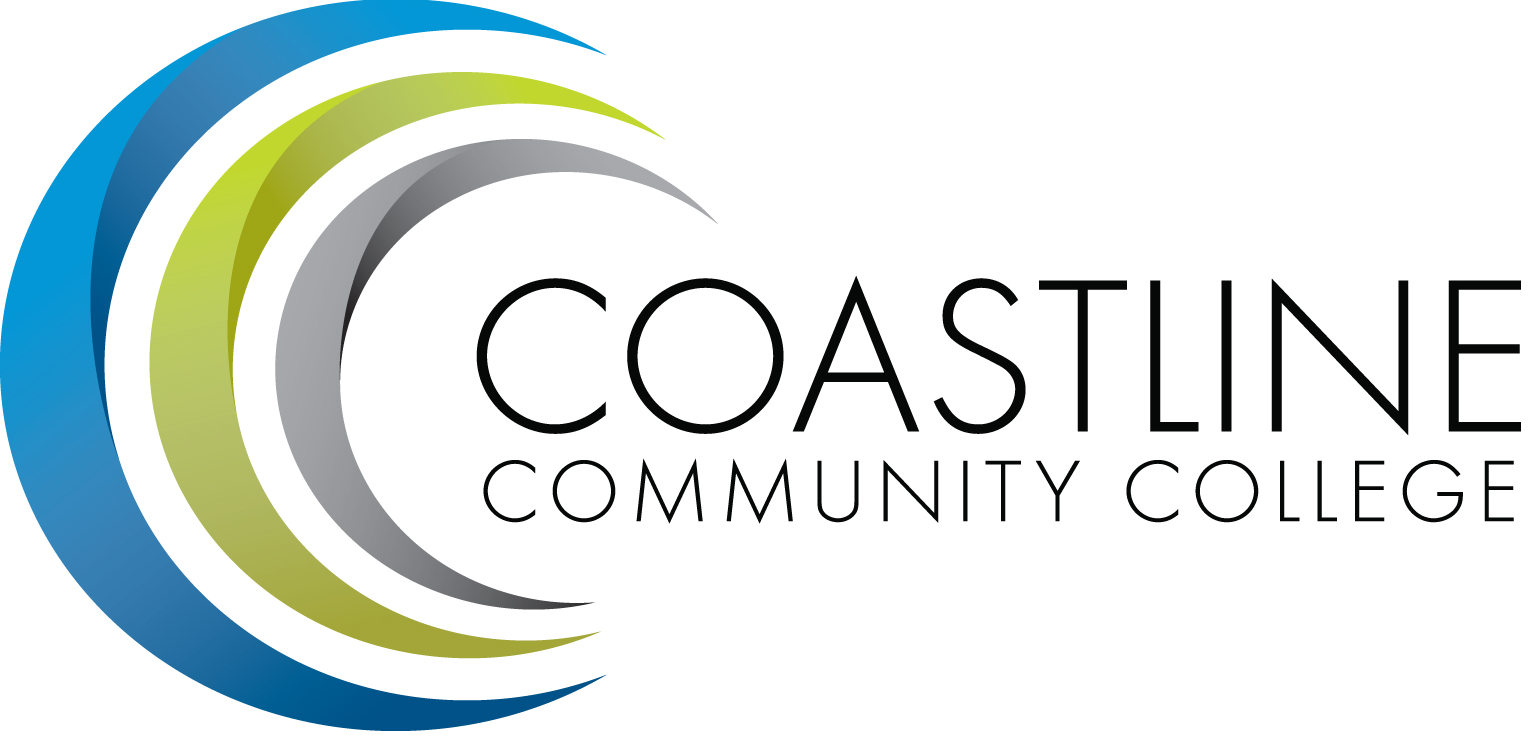 AGENDACommittee Mandate: To review and improve College operations and management through sharing information, discussion, and staff development.CALL TO ORDERRoll CallWelcome Adoption of October 4, 2016 AgendaApproval of MinutesSeptember 6, 2016SPECIAL REPORTS & UPDATES2.1	Adobe Creative Cloud Access (C. Blackmore)ACTION ITEMSFrom March 1, 2016 Meeting:3.1.1	All members will review Focus Survey results and provide feedback to Aeron by or before the next CMT meeting on April 5 for finalization of the document.  DEFERRED TO NEXT MEETINGFrom May 3, 2016 Meeting:The Instruction and Student Services Wing will develop a joint document to identifying two to three areas of focus and an action plan to complete their plan.  Vince will provide copy of plan document at the next meeting in June.  DEFERRED TO NEXT MEETINGDana and Vince will confer with the Academic Senate to clarify the Senate’s request for definitions and expectations of the Civitas program.  They will provide a report at the next meeting in June.  DEFERRED TO NEXT MEETINGSTANDING REPORTS (2 minutes per)4.1	Accreditation – V. Rodriguez4.2	PIEAC – S. Barnes, V. Rodriguez4.3	Budget – C. Nguyen4.4	Academic Senate – S. Barnes 4.5	Classified Senate – K. Donahue4.6	Associated Student Government (ASG) – N. Brais,4.7	President’s Report – L. Adrian4.8	Executive Team Report – J. Groot, R. Miyashiro, C. Nguyen, V. Rodriguez4.9	HR Report – R. Akins4.10 Financial Aid Federal Program Review Update
DISCUSSION ITEMS5.1 The Rights of Transgender Students (R. Akins, J. De La Rosa) (20 minutes)HOT TOPICSANNOUNCEMENTS
8. 	Managers Retreat Wrap Up (30 minutes)
9. ADJOURNMENT10. CDMA – CLOSED SESSION*AttachmentNext Meeting: Tuesday, November 1, 2016